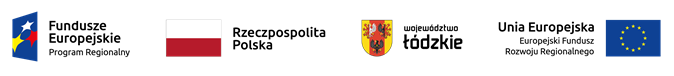 Informacja o umowach o dofinansowanie projektu zawartych w ramach trybu pozakonkursowego w miesiącu – lipiec 2021 r.Informacja o umowach o dofinansowanie projektu zawartych w ramach trybu pozakonkursowego w miesiącu – lipiec 2021 r.Informacja o umowach o dofinansowanie projektu zawartych w ramach trybu pozakonkursowego w miesiącu – lipiec 2021 r.Informacja o umowach o dofinansowanie projektu zawartych w ramach trybu pozakonkursowego w miesiącu – lipiec 2021 r.Informacja o umowach o dofinansowanie projektu zawartych w ramach trybu pozakonkursowego w miesiącu – lipiec 2021 r.Informacja o umowach o dofinansowanie projektu zawartych w ramach trybu pozakonkursowego w miesiącu – lipiec 2021 r.Informacja o umowach o dofinansowanie projektu zawartych w ramach trybu pozakonkursowego w miesiącu – lipiec 2021 r.Informacja o umowach o dofinansowanie projektu zawartych w ramach trybu pozakonkursowego w miesiącu – lipiec 2021 r.Lp. Numer wniosku Application number Nazwa beneficjenta Applicant Tytuł projektu Project title Całkowita wartość projektu (PLN) Total value of the project Dofinansowanie (PLN) Funding Dofinansowanie z EFRR (PLN) Funding from ERDF Data podpisania umowy Date of signing the contract 1WND-RPLD.03.01.01-10-0001/20Gmina DłutówBudowa parkingu dla samochodów i rowerów przy węźle przesiadkowym w Dłutowie ul Polna1 063 618,04555 640,71555 640,712021-07-022WND-RPLD.03.01.01-10-0002/20Gmina DłutówBudowa parkingu dla samochodów i rowerów przy węźle przesiadkowym w Dłutowie ul Główna860 656,12487 602,87487 602,872021-07-023WND-RPLD.04.02.01-10-0001/21-00Gmina KoluszkiTermomodernizacja budynku przy. Ul. 3 Maja 17 w Koluszkach2 500 276,151 727 456,861 677 909,212021-07-274WND-RPLD.03.01.01-10-0001/21Gmina Miasto ZgierzModernizacja infrastruktury torowo-sieciowej na odcinku pl. Kilińskiego – Kurak (wraz ze zjazdem w drodze 91) w Zgierzu14 639 397,593 617 707,473 617 707,472021-07-29SUMA/TOTAL SUMA/TOTAL SUMA/TOTAL SUMA/TOTAL SUMA/TOTAL 6 388 407,916 338 860,26